OBJEDNÁVKA číslo: 277/1/23/1OBJEDNÁVKA číslo: 277/1/23/1OBJEDNÁVKA číslo: 277/1/23/1OBJEDNÁVKA číslo: 277/1/23/1OBJEDNÁVKA číslo: 277/1/23/1OBJEDNÁVKA číslo: 277/1/23/1OBJEDNÁVKA číslo: 277/1/23/1OBJEDNÁVKA číslo: 277/1/23/1OBJEDNÁVKA číslo: 277/1/23/1OBJEDNÁVKA číslo: 277/1/23/1OBJEDNÁVKA číslo: 277/1/23/1OBJEDNÁVKA číslo: 277/1/23/1OBJEDNÁVKA číslo: 277/1/23/1OBJEDNÁVKA číslo: 277/1/23/1DodavatelDodavatelDodavatelDodavatelDodavatelDodavatelDodavatelDodavatelOdběratelOdběratelOdběratelOdběratelOdběratelOdběratelNázevSodexo Pass Česká republika a.s.Sodexo Pass Česká republika a.s.Sodexo Pass Česká republika a.s.Sodexo Pass Česká republika a.s.Sodexo Pass Česká republika a.s.Sodexo Pass Česká republika a.s.Sodexo Pass Česká republika a.s.NázevStřední škola, RokycanyStřední škola, RokycanyStřední škola, RokycanyStřední škola, RokycanyStřední škola, RokycanySídloPlzeňská 3350, 150 00 PrahaPlzeňská 3350, 150 00 PrahaPlzeňská 3350, 150 00 PrahaPlzeňská 3350, 150 00 PrahaPlzeňská 3350, 150 00 PrahaPlzeňská 3350, 150 00 PrahaPlzeňská 3350, 150 00 PrahaSídloJeřabinová 96/III, 337 01 RokycanyJeřabinová 96/III, 337 01 RokycanyJeřabinová 96/III, 337 01 RokycanyJeřabinová 96/III, 337 01 RokycanyJeřabinová 96/III, 337 01 RokycanyIČ61860476618604766186047661860476618604766186047661860476IČ1824217118242171182421711824217118242171DIČCZ61860476CZ61860476CZ61860476CZ61860476CZ61860476CZ61860476CZ61860476DIČCZ18242171CZ18242171CZ18242171CZ18242171CZ18242171č. účtuč. účtu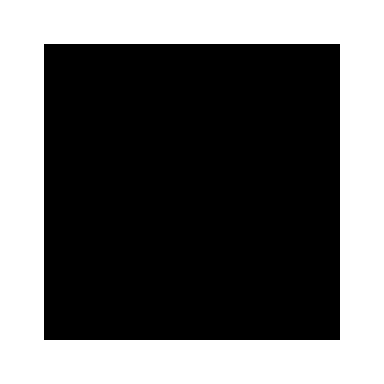 Předmět objednávky, specifikace zboží nebo služby: StravenkyPředmět objednávky, specifikace zboží nebo služby: StravenkyPředmět objednávky, specifikace zboží nebo služby: StravenkyPředmět objednávky, specifikace zboží nebo služby: StravenkyPředmět objednávky, specifikace zboží nebo služby: StravenkyPředmět objednávky, specifikace zboží nebo služby: StravenkyPředmět objednávky, specifikace zboží nebo služby: StravenkyPředmět objednávky, specifikace zboží nebo služby: StravenkyPředmět objednávky, specifikace zboží nebo služby: StravenkyPředmět objednávky, specifikace zboží nebo služby: StravenkyPředmět objednávky, specifikace zboží nebo služby: StravenkyPředmět objednávky, specifikace zboží nebo služby: StravenkyPředmět objednávky, specifikace zboží nebo služby: StravenkyPředmět objednávky, specifikace zboží nebo služby: Stravenky2) Termín dodání2) Termín dodání31. 8. 202331. 8. 202331. 8. 202331. 8. 202331. 8. 202331. 8. 202331. 8. 202331. 8. 202331. 8. 202331. 8. 202331. 8. 202331. 8. 20233) Místo dodání3) Místo dodáníStřední škola, Rokycany, Jeřabinová 96/IIIStřední škola, Rokycany, Jeřabinová 96/IIIStřední škola, Rokycany, Jeřabinová 96/IIIStřední škola, Rokycany, Jeřabinová 96/IIIStřední škola, Rokycany, Jeřabinová 96/IIIStřední škola, Rokycany, Jeřabinová 96/IIIStřední škola, Rokycany, Jeřabinová 96/IIIStřední škola, Rokycany, Jeřabinová 96/IIIStřední škola, Rokycany, Jeřabinová 96/IIIStřední škola, Rokycany, Jeřabinová 96/IIIStřední škola, Rokycany, Jeřabinová 96/IIIStřední škola, Rokycany, Jeřabinová 96/III4) Množství a cena v Kč4) Množství a cena v Kč4) Množství a cena v Kč4) Množství a cena v Kč4) Množství a cena v Kč4) Množství a cena v Kč4) Množství a cena v Kč4) Množství a cena v Kč4) Množství a cena v Kč4) Množství a cena v Kč4) Množství a cena v Kč4) Množství a cena v Kč4) Množství a cena v Kč4) Množství a cena v KčPředmětPředmětPředmětPředmětMnožstvíJednotkaCena / jednotkuCena bez DPHCena bez DPHCena bez DPHSazba DPHSazba DPHPředpokl. cena (Kč)PDP1.Stravenky1.Stravenky1.Stravenky1.Stravenky1109 263,50109 263,50109 263,50109 263,5000109 263,50CelkemCelkemCelkemCelkemCelkemCelkemCelkem109 263,505) Platební podmínky5) Platební podmínky5) Platební podmínky6) Poznámka: na faktuře uveďte číslo této objednávky, k faktuře přiložte kopii této objednávky6) Poznámka: na faktuře uveďte číslo této objednávky, k faktuře přiložte kopii této objednávky6) Poznámka: na faktuře uveďte číslo této objednávky, k faktuře přiložte kopii této objednávky6) Poznámka: na faktuře uveďte číslo této objednávky, k faktuře přiložte kopii této objednávky6) Poznámka: na faktuře uveďte číslo této objednávky, k faktuře přiložte kopii této objednávky6) Poznámka: na faktuře uveďte číslo této objednávky, k faktuře přiložte kopii této objednávky6) Poznámka: na faktuře uveďte číslo této objednávky, k faktuře přiložte kopii této objednávky6) Poznámka: na faktuře uveďte číslo této objednávky, k faktuře přiložte kopii této objednávky6) Poznámka: na faktuře uveďte číslo této objednávky, k faktuře přiložte kopii této objednávky6) Poznámka: na faktuře uveďte číslo této objednávky, k faktuře přiložte kopii této objednávky6) Poznámka: na faktuře uveďte číslo této objednávky, k faktuře přiložte kopii této objednávky6) Poznámka: na faktuře uveďte číslo této objednávky, k faktuře přiložte kopii této objednávky6) Poznámka: na faktuře uveďte číslo této objednávky, k faktuře přiložte kopii této objednávky6) Poznámka: na faktuře uveďte číslo této objednávky, k faktuře přiložte kopii této objednávky7) Objednávku vystavil7) Objednávku vystavil7) Objednávku vystavilDneDneDne27. 6. 202327. 6. 202327. 6. 20238) Objednávku schválil8) Objednávku schválil8) Objednávku schválilDneDneDne27. 6. 202327. 6. 202327. 6. 2023Příkazce operacePříkazce operacePříkazce operaceIng. Irena VostráIng. Irena VostráIng. Irena VostráIng. Irena VostráIng. Irena VostráPodpis, dnePodpis, dnePodpis, dneSprávce RozpočtuSprávce RozpočtuSprávce RozpočtuPodpis, dnePodpis, dnePodpis, dneAdresa pro doručování elektronických faktur:   Splatnost faktury 14 dní.Adresa pro doručování elektronických faktur:   Splatnost faktury 14 dní.Adresa pro doručování elektronických faktur:   Splatnost faktury 14 dní.Adresa pro doručování elektronických faktur:   Splatnost faktury 14 dní.Adresa pro doručování elektronických faktur:   Splatnost faktury 14 dní.Adresa pro doručování elektronických faktur:   Splatnost faktury 14 dní.Adresa pro doručování elektronických faktur:   Splatnost faktury 14 dní.Adresa pro doručování elektronických faktur:   Splatnost faktury 14 dní.Adresa pro doručování elektronických faktur:   Splatnost faktury 14 dní.Adresa pro doručování elektronických faktur:   Splatnost faktury 14 dní.Adresa pro doručování elektronických faktur:   Splatnost faktury 14 dní.Adresa pro doručování elektronických faktur:   Splatnost faktury 14 dní.Adresa pro doručování elektronických faktur:   Splatnost faktury 14 dní.Adresa pro doručování elektronických faktur:   Splatnost faktury 14 dní.